广发景盛纯债债券型证券投资基金2018年第3季度报告2018年9月30日基金管理人：广发基金管理有限公司基金托管人：交通银行股份有限公司报告送出日期：二〇一八年十月二十五日§1  重要提示基金管理人的董事会及董事保证本报告所载资料不存在虚假记载、误导性陈述或重大遗漏，并对其内容的真实性、准确性和完整性承担个别及连带责任。 基金托管人交通银行股份有限公司根据本基金合同规定，于2018年10月24日复核了本报告中的财务指标、净值表现和投资组合报告等内容，保证复核内容不存在虚假记载、误导性陈述或者重大遗漏。 基金管理人承诺以诚实信用、勤勉尽责的原则管理和运用基金资产，但不保证基金一定盈利。 基金的过往业绩并不代表其未来表现。投资有风险，投资者在作出投资决策前应仔细阅读本基金的招募说明书。 本报告中财务资料未经审计。本报告期自2018年7月1日起至9月30日止。§2  基金产品概况§3  主要财务指标和基金净值表现3.1 主要财务指标单位：人民币元注：（1）所述基金业绩指标不包括持有人认购或交易基金的各项费用，计入费用后实际收益水平要低于所列数字。（2）本期已实现收益指基金本期利息收入、投资收益、其他收入（不含公允价值变动收益）扣除相关费用后的余额，本期利润为本期已实现收益加上本期公允价值变动收益。3.2 基金净值表现3.2.1 本报告期基金份额净值增长率及其与同期业绩比较基准收益率的比较3.2.2自基金合同生效以来基金累计净值增长率变动及其与同期业绩比较基准收益率变动的比较广发景盛纯债债券型证券投资基金累计净值增长率与业绩比较基准收益率历史走势对比图(2016年8月30日至2018年9月30日)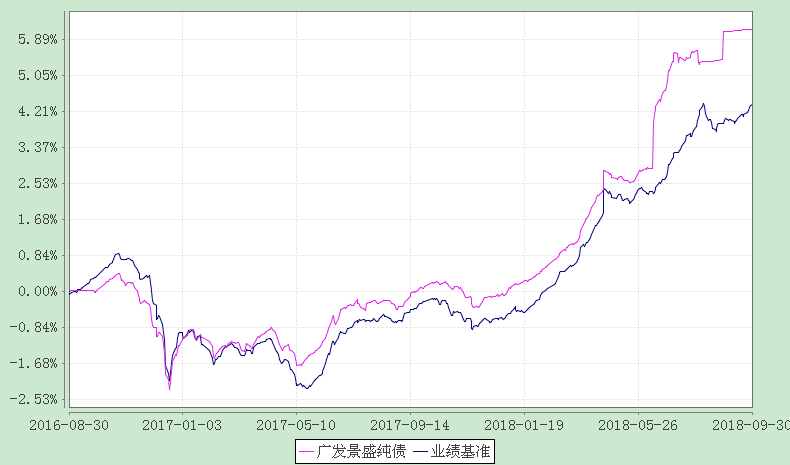 §4  管理人报告4.1 基金经理(或基金经理小组)简介注：1.“任职日期”和“离职日期”指公司公告聘任或解聘日期。2.证券从业的含义遵从行业协会《证券业从业人员资格管理办法》的相关规定。4.2 管理人对报告期内本基金运作遵规守信情况的说明本报告期内，本基金管理人严格遵守《中华人民共和国证券投资基金法》及其配套法规、《广发景盛纯债债券型证券投资基金基金合同》和其他有关法律法规的规定，本着诚实信用、勤勉尽责的原则管理和运用基金资产，在严格控制风险的基础上，为基金份额持有人谋求最大利益。本报告期内，基金运作合法合规，无损害基金持有人利益的行为，基金的投资管理符合有关法规及基金合同的规定。4.3 公平交易专项说明4.3.1 公平交易制度的执行情况公司通过建立科学、制衡的投资决策体系，加强交易分配环节的内部控制，并通过实时的行为监控与及时的分析评估，保证公平交易原则的实现。在投资决策的内部控制方面，公司制度规定投资组合投资的股票必须来源于备选股票库，重点投资的股票必须来源于核心股票库，投资的债券必须来自公司债券库。公司建立了严格的投资授权制度，投资组合经理在授权范围内可以自主决策，超过投资权限的操作需要经过严格的审批程序。在交易过程中，中央交易部按照“时间优先、价格优先、比例分配、综合平衡”的原则，公平分配投资指令。金融工程与风险管理部风险控制岗通过投资交易系统对投资交易过程进行实时监控及预警，实现投资风险的事中风险控制；稽核岗通过对投资、研究及交易等全流程的独立监察稽核，实现投资风险的事后控制。本报告期内，上述公平交易制度总体执行情况良好，不同的投资组合受到了公平对待，未发生任何不公平的交易事项。4.3.2 异常交易行为的专项说明本公司原则上禁止不同投资组合之间（完全按照有关指数的构成比例进行证券投资的投资组合除外）或同一投资组合在同一交易日内进行反向交易。如果因应对大额赎回等特殊情况需要进行反向交易的，则需经公司领导严格审批并留痕备查。本报告期内，本投资组合与本公司管理的其他投资组合未发生过同日反向交易的情况。4.4报告期内基金的投资策略和运作分析三季度，利率债收益率先下后上，整体维持震荡：其中7月债市收益率整体区间震荡，8月中旬在经历过前期极度宽松的资金利率后，央行开始暂停公开市场操作叠加地方债的巨量供给挤出，引发资金利率和长端利率的连续调整，9月下旬地方债供给放缓、美联储加息国内未跟随带来市场情绪好转，收益率小幅下行。信用债方面，中低评级信用利差和等级利差继续小幅走阔。三季度以来，本基金以中短久期利率品种及高等级信用债为主要配置方向。4.5报告期内基金的业绩表现本报告期内,广发景盛纯债净值增长率为0.91%,同期业绩比较基准收益率为1.37%4.6报告期内基金持有人数或基金资产净值预警说明本报告期内，本基金于2018年7月10日至2018年9月28日连续58个工作日出现了基金资产净值低于五千万的情形,于2018年8月3日至2018年9月28日连续40个工作日出现了基金份额持有人数量不满二百人的情形。§5投资组合报告5.1 报告期末基金资产组合情况5.2 报告期末按行业分类的股票投资组合5.2.1报告期末按行业分类的境内股票投资组合本基金本报告期末未持有股票。5.2.2报告期末按行业分类的港股通投资股票投资组合本基金本报告期末未持有通过港股通投资的股票。5.3 报告期末按公允价值占基金资产净值比例大小排序的前十名股票投资明细本基金本报告期末未持有股票。5.4 报告期末按债券品种分类的债券投资组合本基金本报告期末未持有债券。5.5 报告期末按公允价值占基金资产净值比例大小排序的前五名债券投资明细本基金本报告期末未持有债券。5.6 报告期末按公允价值占基金资产净值比例大小排序的前十名资产支持证券投资明细本基金本报告期末未持有资产支持证券。5.7 报告期末按公允价值占基金资产净值比例大小排序的前五名贵金属投资明细本基金本报告期末未持有贵金属。5.8报告期末按公允价值占基金资产净值比例大小排序的前五名权证投资明细本基金本报告期末未持有权证。5.9 报告期末本基金投资的股指期货交易情况说明（1）本基金本报告期末未持有股指期货。 （2）本基金本报告期内未进行股指期货交易。5.10报告期末本基金投资的国债期货交易情况说明（1）本基金本报告期末未持有国债期货。（2）本基金本报告期内未进行国债期货交易。5.11投资组合报告附注5.11.1本基金投资的前十名证券的发行主体在本报告期内没有出现被监管部门立案调查，或在报告编制日前一年内受到公开谴责、处罚的情形。5.11.2报告期内本基金投资的前十名股票未超出基金合同规定的备选股票库。5.11.3其他各项资产构成5.11.4报告期末持有的处于转股期的可转换债券明细本基金本报告期末未持有处于转股期的可转换债券。5.11.5报告期末前十名股票中存在流通受限情况的说明本基金本报告期末前十名股票中不存在流通受限情况。§6  开放式基金份额变动单位：份§7  基金管理人运用固有资金投资本基金情况本报告期内，基金管理人不存在运用固有资金（认）申购、赎回或买卖本基金的情况。§8影响投资者决策的其他重要信息8.1 报告期内单一投资者持有基金份额比例达到或超过20%的情况8.2 影响投资者决策的其他重要信息2018年7月2日起至2018年7月27日15：00止，广发景盛纯债债券型证券投资基金以通讯方式召开了基金份额持有人大会，本次会议议案《关于终止广发景盛纯债债券型证券投资基金基金合同相关事项的议案》在2018年7月31日的计票会议上获得通过。根据持有人大会通过的议案，自2018年8月3日起，本基金进入清算期，基金管理人将组织成立基金财产清算小组履行基金财产清算程序，并将清算结果及时予以公告。有关重要事项详情可见本基金管理人2018年8月2日在《中国证券报》、《上海证券报》、《证券时报》及本公司网站（www.gffunds.com.cn）刊登的《广发基金管理有限公司关于广发景盛纯债债券型证券投资基金基金份额持有人大会表决结果暨决议生效的公告》。§9备查文件目录9.1备查文件目录（一）中国证监会批准广发景盛纯债债券型证券投资基金募集的文件（二）《广发景盛纯债债券型证券投资基金基金合同》（三）《广发基金管理有限公司开放式基金业务规则》（四）《广发景盛纯债债券型证券投资基金托管协议》（五）法律意见书（六）基金管理人业务资格批件、营业执照（七）基金托管人业务资格批件、营业执照9.2存放地点广州市海珠区琶洲大道东1号保利国际广场南塔31-33楼9.3查阅方式1.书面查阅：查阅时间为每工作日8:30-11:30，13:30-17:00。投资者可免费查阅，也可按工本费购买复印件；2.网站查阅：基金管理人网址：http://www.gffunds.com.cn广发基金管理有限公司二〇一八年十月二十五日基金简称广发景盛纯债基金主代码003178交易代码003178基金运作方式契约型开放式基金合同生效日2016年8月30日报告期末基金份额总额230,079.76份投资目标   在严格控制风险和保持资产流动性的基础上，力求获得超越业绩比较基准的投资回报，实现基金资产的长期稳健增值。 投资策略本基金通过对国内外宏观经济态势、利率走势、收益率曲线变化趋势和信用风险变化等因素进行综合分析，构建和调整固定收益证券投资组合，力求获得稳健的投资收益。业绩比较基准中债综合指数（总财富）收益率×90%+银行1 年期定期存款利率（税后）×10%。风险收益特征本基金为债券型基金，其长期平均风险和预期收益率低于股票型基金、混合型基金，高于货币市场基金，属于证券投资基金中具有中等风险收益特征的品种。基金管理人广发基金管理有限公司基金托管人交通银行股份有限公司主要财务指标报告期(2018年7月1日-2018年9月30日)上期金额1.本期已实现收益628,537.22-2.本期利润188,637.22-3.加权平均基金份额本期利润0.0324-4.期末基金资产净值244,180.98-5.期末基金份额净值1.0613-阶段净值增长率①净值增长率标准差②业绩比较基准收益率③业绩比较基准收益率标准差④①-③②-④过去三个月0.91%0.09%1.37%0.06%-0.46%0.03%姓名职务任本基金的基金经理期限任本基金的基金经理期限证券从业年限说明姓名职务任职日期离任日期证券从业年限说明王予柯本基金的基金经理；广发聚盛混合基金的基金经理；广发安宏回报混合基金的基金经理；广发稳裕保本基金的基金经理；广发中债7-10年国开债指数基金的基金经理；广发鑫隆混合基金的基金经理；广发景丰纯债基金的基金经理；广发集富纯债基金的基金经理；广发中证10年期国开债指数基金的基金经理；广发价值回报基金的基金经理；广发汇佳定期开放债券发起式基金的基金经理；广发汇康定开发起债基金的基金经理；广发中债1-3年农发债指数基金的基金经理；广发集泰债券基金的基金经理2016-08-30-11年王予柯先生，经济学硕士，持有中国证券投资基金业从业证书。曾任广发基金管理有限公司固定收益部债券交易员兼研究员、投资经理、广发集鑫债券型证券投资基金基金经理（自2015年5月27日至2016年6月24日）、广发鑫富灵活配置混合型证券投资基金基金经理（自2016年12月22日至2018年1月6日）。现任广发聚盛灵活配置混合型证券投资基金基金经理（自2015年12月25日起任职）、广发安宏回报灵活配置混合型证券投资基金基金经理（自2016年1月8日起任职）、广发稳裕保本混合型证券投资基金基金经理（自2016年6月27日起任职）、广发景盛纯债债券型证券投资基金基金经理（自2016年8月30日起任职）、广发中债7-10年期国开行债券指数证券投资基金基金经理（自2016年9月26日起任职）、广发鑫隆灵活配置混合型证券投资基金基金经理（自2016年11月7日起任职）、广发景丰纯债债券型证券投资基金基金经理（自2016年11月23日起任职）、广发集富纯债债券型证券投资基金基金经理（自2017年1月13日起任职）、广发中证10年期国开债指数证券投资基金(LOF)基金经理（自2017年11月15日起任职）、广发价值回报混合型证券投资基金基金经理（自2017年11月29日起任职）、广发汇佳定期开放债券型发起式证券投资基金基金经理（自2018年3月12日起任职）、广发中债1-3年农发行债券指数证券投资基金基金经理（自2018年4月24日起任职）、广发集泰债券型证券投资基金基金经理（自2018年7月26日）。序号项目金额(元)占基金总资产的比例(%)1权益投资--其中：股票--2固定收益投资--其中：债券--资产支持证券--3贵金属投资--4金融衍生品投资--5买入返售金融资产--其中：买断式回购的买入返售金融资产--6银行存款和结算备付金合计244,257.0899.987其他各项资产48.900.028合计244,305.98100.00序号名称金额(元)1存出保证金-2应收证券清算款-3应收股利-4应收利息48.905应收申购款-6其他应收款-7待摊费用-8其他-9合计48.90本报告期期初基金份额总额50,060,176.56本报告期基金总申购份额0.00减：本报告期基金总赎回份额49,830,096.80本报告期基金拆分变动份额-本报告期期末基金份额总额230,079.76投资者类别报告期内持有基金份额变化情况报告期内持有基金份额变化情况报告期内持有基金份额变化情况报告期内持有基金份额变化情况报告期内持有基金份额变化情况报告期末持有基金情况报告期末持有基金情况投资者类别序号持有基金份额比例达到或者超过20%的时间区间期初份额申购份额赎回份额持有份额份额占比机构120180701-2018093050,000,000.000.0049,800,000.00200,000.0086.93%产品特有风险产品特有风险产品特有风险产品特有风险产品特有风险产品特有风险产品特有风险产品特有风险报告期内，本基金存在单一投资者持有份额比例达到或超过20%的情况，由此可能导致的特有风险主要包括：当投资者持有份额占比较为集中时，个别投资者的大额赎回可能会对基金资产运作及净值表现产生较大影响；极端情况下基金管理人可能无法及时变现基金资产以应对投资者的赎回申请；若个别投资者大额赎回后本基金出现连续六十个工作日基金资产净值低于 5000 万元，基金还可能面临转换运作方式、与其他基金合并或者终止基金合同等情形。本基金管理人将对基金的大额申赎进行审慎评估并合理应对，完善流动性风险管控机制，切实保护持有人利益。报告期内，本基金存在单一投资者持有份额比例达到或超过20%的情况，由此可能导致的特有风险主要包括：当投资者持有份额占比较为集中时，个别投资者的大额赎回可能会对基金资产运作及净值表现产生较大影响；极端情况下基金管理人可能无法及时变现基金资产以应对投资者的赎回申请；若个别投资者大额赎回后本基金出现连续六十个工作日基金资产净值低于 5000 万元，基金还可能面临转换运作方式、与其他基金合并或者终止基金合同等情形。本基金管理人将对基金的大额申赎进行审慎评估并合理应对，完善流动性风险管控机制，切实保护持有人利益。报告期内，本基金存在单一投资者持有份额比例达到或超过20%的情况，由此可能导致的特有风险主要包括：当投资者持有份额占比较为集中时，个别投资者的大额赎回可能会对基金资产运作及净值表现产生较大影响；极端情况下基金管理人可能无法及时变现基金资产以应对投资者的赎回申请；若个别投资者大额赎回后本基金出现连续六十个工作日基金资产净值低于 5000 万元，基金还可能面临转换运作方式、与其他基金合并或者终止基金合同等情形。本基金管理人将对基金的大额申赎进行审慎评估并合理应对，完善流动性风险管控机制，切实保护持有人利益。报告期内，本基金存在单一投资者持有份额比例达到或超过20%的情况，由此可能导致的特有风险主要包括：当投资者持有份额占比较为集中时，个别投资者的大额赎回可能会对基金资产运作及净值表现产生较大影响；极端情况下基金管理人可能无法及时变现基金资产以应对投资者的赎回申请；若个别投资者大额赎回后本基金出现连续六十个工作日基金资产净值低于 5000 万元，基金还可能面临转换运作方式、与其他基金合并或者终止基金合同等情形。本基金管理人将对基金的大额申赎进行审慎评估并合理应对，完善流动性风险管控机制，切实保护持有人利益。报告期内，本基金存在单一投资者持有份额比例达到或超过20%的情况，由此可能导致的特有风险主要包括：当投资者持有份额占比较为集中时，个别投资者的大额赎回可能会对基金资产运作及净值表现产生较大影响；极端情况下基金管理人可能无法及时变现基金资产以应对投资者的赎回申请；若个别投资者大额赎回后本基金出现连续六十个工作日基金资产净值低于 5000 万元，基金还可能面临转换运作方式、与其他基金合并或者终止基金合同等情形。本基金管理人将对基金的大额申赎进行审慎评估并合理应对，完善流动性风险管控机制，切实保护持有人利益。报告期内，本基金存在单一投资者持有份额比例达到或超过20%的情况，由此可能导致的特有风险主要包括：当投资者持有份额占比较为集中时，个别投资者的大额赎回可能会对基金资产运作及净值表现产生较大影响；极端情况下基金管理人可能无法及时变现基金资产以应对投资者的赎回申请；若个别投资者大额赎回后本基金出现连续六十个工作日基金资产净值低于 5000 万元，基金还可能面临转换运作方式、与其他基金合并或者终止基金合同等情形。本基金管理人将对基金的大额申赎进行审慎评估并合理应对，完善流动性风险管控机制，切实保护持有人利益。报告期内，本基金存在单一投资者持有份额比例达到或超过20%的情况，由此可能导致的特有风险主要包括：当投资者持有份额占比较为集中时，个别投资者的大额赎回可能会对基金资产运作及净值表现产生较大影响；极端情况下基金管理人可能无法及时变现基金资产以应对投资者的赎回申请；若个别投资者大额赎回后本基金出现连续六十个工作日基金资产净值低于 5000 万元，基金还可能面临转换运作方式、与其他基金合并或者终止基金合同等情形。本基金管理人将对基金的大额申赎进行审慎评估并合理应对，完善流动性风险管控机制，切实保护持有人利益。报告期内，本基金存在单一投资者持有份额比例达到或超过20%的情况，由此可能导致的特有风险主要包括：当投资者持有份额占比较为集中时，个别投资者的大额赎回可能会对基金资产运作及净值表现产生较大影响；极端情况下基金管理人可能无法及时变现基金资产以应对投资者的赎回申请；若个别投资者大额赎回后本基金出现连续六十个工作日基金资产净值低于 5000 万元，基金还可能面临转换运作方式、与其他基金合并或者终止基金合同等情形。本基金管理人将对基金的大额申赎进行审慎评估并合理应对，完善流动性风险管控机制，切实保护持有人利益。